Republic of Iraq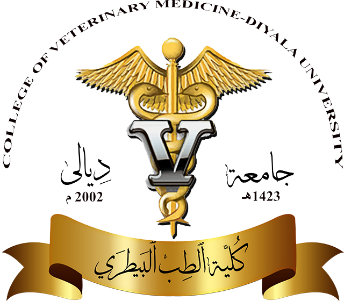 Ministry of Higher Education and Scientific ResearchUniversity of DiyalaCollege of Veterinary Medicine Isolation and Identification of Common Saprophytic and None Saprophytic Aerobic Bacteria with studying the Sensitivity to Some Medicinal PlantsDissertation  Submitted to the Council of the College of Veterinary Medicine, University of DiyalaIn Partial Fulfillment of the Requirements for the Degree of Bachelor of Veterinary Medicine and Surgery (BVMS)ByAseel Ahmed Mustafa AL-ShaebaniSupervised byProf. Dr. Al-Khafaji Nazar Jabbar 2017 – 2018بسم الله الرحمن الرحيم(لِلَّهِ مُلْكُ السَّمَاوَاتِ وَالْأَرْضِ يَخْلُقُ مَا يَشَاءُ يَهَبُ لِمَنْ يَشَاءُ إِنَاثاً وَيَهَبُ لِمَنْ يَشَاءُ الذُّكُورَ (49) أَوْ يُزَوِّجُهُمْ ذُكْرَاناً وَإِنَاثاً وَيَجْعَلُ مَنْ يَشَاءُ عَقِيماً إِنَّهُ عَلِيمٌ قَدِيرٌ (50)صدق الله العظيمسورة الشورى(الآيات 49-50) Supervisor CertificationWe certify that this thesis entitled (Isolation and Identification of Common Saprophytic and None Saprophytic Aerobic Bacteria with studying the Sensitivity to Some Medicinal Plants) was prepared under our supervision at the Department of Medicine, College of Veterinary Medicine, University of Diyala, as partial fulfillment of the requirements for the Degree of Bachelor of Veterinary Medicine and Surgery (BVMS)                                                                            SupervisorProf. Dr. Al-Khafaji Nazar JabbarDepartment of MedicineCollege of Veterinary MedicineUniversity of Diyala/       / 2018DedicationToThe greatest person in my lifeMy MotherAseelAcknowledgmentsThanks to Allah for all his blessing, for giving me the strength to continue my study in spite of all the difficulties I went through.I am deeply and extremely grateful to my supervisor Prof. Dr. Nazar Jabbar Muslih AL-Khafaji for his help and guidance over the years without which I would not be where I am today, special thanks are for Assist. Lect.  Shaema Jabbar Al-AzawiAbstractTo isolate the saprophytic and none saprophytic aerobic bacteria, 18 adults, of either sex and of 1-2 kg b. wt. local breed rabbits were dependent for the current study. Swabs from mouth, nose, ear, skin and urinary tract external orifice (vagina in female and prepuce in male) were collected and submitted to routine bacterial procedures isolation, through culturing on blood and nutrient agar, followed by gram stain examination, and fixing the macromorphological characters of colony. Then accordingly submitted to further micromorphological examination by culturing on specific media and carrying the specific biochemical tests according to the suspected isolates. These isolates were examined for their sensitivity to ethanol: aqueous (70:30) extract of Pomegranate peel, Melia azedarach stem, Lantana cammara fruits, L. cammara flowers and L. cammara leaves using well agar diffusion method. The results of current study showed that the most common isolates were Staphylococcus, Streptococcus, Pseudomonas, Klebsiella, Bacillus and E. coli.  The ethanol: aqueous extract of Pomegranate peel and Lantana cammara leaves were showed the best inhibitory effects.IList of contentsIIList of tables IIIجمهورية العراقوزارة التعليم العالي والبحث العلميجامعة ديالىكلية الطب البيطريعزل وتميز البكتريا الهوائية المعايشة والممرضة مع دراسة حساسيتها للمستخلص الايثانول : الماء لبعض النباتات الطبيةمشروع بحثقدم الى مجلس كلية الطب البيطري ، جامعة ديالىكجزء من متطلبات الحصول على درجة البكلوريوس طب وجراحة بيطريةمن قبل الطالبةاسيل احمد مصطفى الشيبانيتحت اشرافالاستاذ الدكتور نزار جبار الخفاجي2017-2018الخلاصةلعزل البكتريا الهوائيىة التعايشية والممرضة ، اخضع 18 ارنبا محليا، بالغ، من كلا الجنسين ، وبوزن 1-2 كغم للفحص من خلال اخذ مسحة من الفم، والمنخر، والاذن ، والجلد ، والفتحة الخارجية للجهاز البولي . تم الزرع على اكار الدم واكار المغذي ، تبع بالصبغة بصبغة كرام ، ثم زرع على اوساط خاصة حسب العزلة المتوقعة واجريت الاختبارات الكيميوحيوبة حسب العزل.من العزل التي تم عزلها المكورات العنقودية ، المكورات السبحية ، الاشريكا قولون ، الكلبسيلة ، العصويات ، الزوائف.اخضعت هذه العزلات الى اختبار الحساسية لمستخلص الايثانول : الماء للب الرمان ، اغصان الميليا ازيدراج ، المينا الشجرية الثمار ، والاوراق، والزهور. بطريقة الانتشار الحفر في الاكار.اظهرت النتائج ان اعلى العزلات كانت الايشريكا قولون من ثم المكورات العنقودية . وان الحساسية كانت الاعلى للمستخلص الايثانول : الماء للب الرمان واوراق المينا الشجرية .Series Items page1Title in English I2AyahII3Supervision certificationIII4Examination Committee Certification IV5Linguistic Supervisor Certification V6DedicationVI7AcknowledgementVII8AbstractVIII9List of contentsX10List of tablesXI11Introduction 112Literature Review213Materials and Methods1414Results2215Discussion3116Conclusion and Recommendation3717References 3818Abstract in Arabic أ19Title in Arabic بSeries ItemPage Table -3-1-Instrument and Tools utilized in the study14Table -3--2- Laboratory equipment - appliances15Table -3-3- Solutions and chemicals 15Table 3--4- Culture media used in the study16Table 3--5- Antibiotic discs16Table -4-1- Total No. of isolates 21Table -4-2- Total No. of swabs used in the study and the isolates24Table -4.3-- Mixed isolates25Table -4-4-No. of isolates (Pure and mixed)26Table -4-5- Sensitivity of isolates to ethanol: aqueous extract 28